Религиозная организация –духовная образовательная организация высшего образования«МОСКОВСКАЯ ДУХОВНАЯ АКАДЕМИЯРУССКОЙ ПРАВОСЛАВНОЙ ЦЕРКВИ»При поддержке Учебного комитета Русской Православной Церкви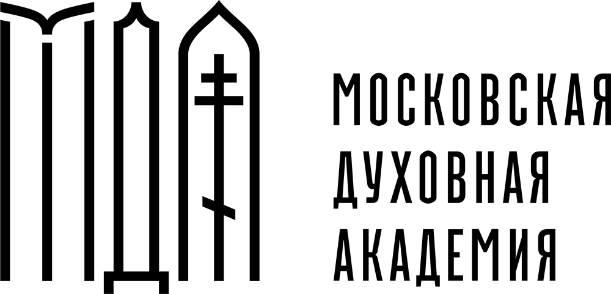 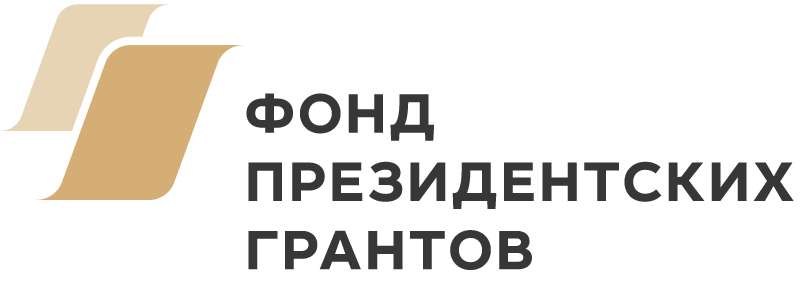 Международная научно-богословская конференция«Православное богословие: традиции и современность».Конференция памяти профессоров Московской духовной академииН.К. Гаврюшина, А.И. Сидорова, А.Т. Казаряна(23 ноября 2020)ПРОГРАММАI частьПЛЕНАРНОЕ ЗАСЕДАНИЕ(10:00 – 13:00)Модератор – протоиерей Александр Задорнов,и. о. проректора по научно-богословской работеРегламент выступлений – 20 минутРектор Московской духовной академии, епископ Звенигородский ФЕОДОРИТ. Приветственное слово.Протоиерей Александр Задорнов, кандидат богословия, доцент, и. о. проректора по научно-богословской работе Московской духовной академии.Философия Канта как Wahrheitskriterien для русской религиозной мысли (в оптике профессоров МДА Н. К. Гаврюшина и А. Т. Казаряна).Протоиерей Дмитрий Предеин, доктор богословия Киевской духовной академии, доктор философии PhD, преподаватель Одесской духовной семинарии, член Богословско-канонической комиссии при Священном Синоде Украинской Православной Церкви.Н.К. Гаврюшин как выдающийся представитель духовно-академического философского теизма в Русской Православной Церкви конца 20-го начала 21-го вв.Доброцветов Павел Кириллович, кандидат философских наук, кандидат богословия, доцент Московской духовной академии.Научный вклад проф. А.И. Сидорова в патрологическую науку.Бурега Владимир Викторович, кандидат богословия, кандидат исторических наук, профессор Киевской духовной академии и семинарии.Полемика св. Феофана Затворника со св. прав. Иоанном Кронштадтским: малоизвестная страница из истории русской богословской мысли.Протоиерей Павел Хондзинский, доктор богословия, Православный Свято-Тихоновский гуманитарный университет.Интерпретация м. И. Поповым учения свт. Афанасия Великого о первозданном человеке и ее истоки.Ульянов Олег Германович, доктор исторических наук, профессор, академик РАХ и РАЕ, ФГБУК «Центральный музей древнерусской культуры и искусства имени Андрея Рублева».Богословие образа в исихазме (византийский паламизм и его новейшие интерпретации).Прасолов Михаил Алексеевич, доктор философских наук, профессор, Воронежская духовная семинария.Гипотетические логосы Дионисия Ареопагита.II частьСЕКЦИОННЫЕ ЗАСЕДАНИЯ14:00 – 17:30Богословие. Секция IМодератор – диакон Сергий Пантелеев, доцентРегламент выступлений – 15 минутРупова Розалия Моисеевна, доктор философских наук, Российский государственный социальный университет.Неопатристический синтез: возможность естественнонаучного русла.Игумен Адриан (Пашин), доцент физико-математических наук, кандидат богословия, доцент МДА.Источники и методология догматического богословия.Протоиерей Тигран (Тигрий) Хачатрян, кандидат богословия, заведующий кафедрой библейско-богословских дисциплин Курской духовной семинарии.Проблема возобновления богословского диалога с Армянской Апостольской Церковью и  преподавание истории и богословия Армянской Апостольской Церкви в духовных школах Русской Православной Церкви.Диакон Сергий Пантелеев, кандидат богословия, доцент кафедры филологии, преподаватель кафедры богословия МДА.Отвержение Халкидонского собора Армянской церковью: терминологические или философские затруднения?Архимандрит Зосима (Шевчук), кандидат педагогических наук, доцент Владимирской Свято-Феофановской духовной семинарии.Православное богословие в условиях атеистического давления в СССР в 1946-1988 гг.Улитчев Иван Иванович, кандидат богословия, Донская духовная семинария. Богословский персонализм В.Н. Лосского в контексте русской и европейской философской мысли.Кузьмин Платон Алексеевич, преподаватель Российского государственного социального университета.Опыт применения семиотического метода в богословии в трудах С.С. Аверинцева.Регульский Иван Тимофеевич, студент ΙΙ курса магистратуры, НИУ Высшая школа экономики, Общецерковная аспирантура и докторантура им. Святых Равноапостольных Кирилла и Мефодия.Попытки идентификации богословия Исаака Ньютона: критический анализ.Козуля Арсений Сергеевич, студент I курса магистратуры, Православный Свято-Тихоновский гуманитарный университет.Статус римской Церкви в раннехристианский период в трудах богословов Парижской школы (на примере Афанасьева, Шмемана, Мейендорфа).Биджамов Авдий Сергеевич, студент 5 курса бакалавриата, Православный Свято-Тихоновский Гуманитарный Университет.Богословский взгляды А. В. Карташева на Халкидонскую формулу.Богословие. Секция ΙΙМодератор – иерей Стефан Домусчи, доцентРегламент выступлений – 15 минутЛагунов Алексей Александрович, доктор философских наук, профессор кафедры социальной философии и этнологии, Северо-Кавказский федеральный университет. Православная теология перед вызовом современности.Колесников Сергей Александрович, доктор филологических наук, проректор по научной работе Белгородской православной духовной семинарии, профессор Белгородского юридического института МВД России.Н.О. Лосский и В.Н. Лосский: духовно-генетическая синхронность религиозно-философских и богословских взглядов.Катунина Надежда Сергеевна, доктор философских наук, профессор, Владимирская Свято-Феофановская духовная семинария.Сущность и формы духовности человека.Иерей Стефан Домусчи, кандидат философских наук, кандидат богословия, доцент МДА.Соотношение понятий долга и вины в библейском и богословском контекстах.Парпара Анатолий Анатольевич, кандидат медицинских наук, ассистент кафедры богословия, научный сотрудник кафедры богословия МДА.Любовь к себе в контексте христианской психологии: грех или добродетель?Протоиерей Александр Абрамов, старший преподаватель Сретенской духовной семинарии, аспирант МДА.«Samaritanus bonus»: ключевой документ Ватикана об уходе из жизни и эвтаназии с позиций православного учения.Иеромонах Дамиан (Воронов), преподаватель МДА.Религиозно-философские основания принципов биомедицинской этики Дж. Бичампа-Т. Чилдреса.Паутов Георгий Владимирович, студент магистратуры ИДО ПСТГУ.Кафолическая парадигма прот. Георгия Флоровского в контексте русской религиозно-философской мысли XIX-XX вв.Галкин Иван Геннадьевич, студент II курса бакалавриата, Саратовскаая православная духовная семинария.Сравнительный анализ понятия «свобода» в современном мире и в творениях святых отцов, на примере учения об образе Божьем в человеке.Экзегетика и Герменевтика Священного Писания. Секция ΙΙIМодератор – Михаил Всеволодович Ковшов, доцентРегламент выступлений – 15 минутМихаил Всеволодович Ковшов, кандидат богословия, доцент кафедр библеистики Московской духовной академии и Перервинской духовной семинарии.Православная библеистика – богословская или историко-филологическая наука? К вопросу о методологии современных православных библейских исследований.Диакон Сергий Кожухов, кандидат богословия, доцент МДА.Экзегеза Оригена на Иер. 1, 6: «Я не умею говорить, ибо я слишком молод».Горбунов Сергей Николаевич, магистр богословия, старший преподаватель, Нижегородская духовная семинария.Об объективности сравнительно-статистического анализа уникальных слов: на примере лексики Послания к Евреям.Ласточкин Олег Игоревич, преподаватель философии, Санкт-Петербургский технический колледж управления и коммерции.Экклесиологическая проблематика в труде св. Кирилла «Толкование Евангелия от Иоанна».Ерышев Семен Анатольевич, преподаватель МДА.Проблематика перевода имен ”Бога” в древнекитайской философии в контексте миссии христианства в Поднебесной.Иерей Дмитрий Ледовский, магистр искусствоведения, Вологодская духовная семинария.«Утро христианства»: богословие полунощницы.Регульская Диана Азатовна, студентка II курса магистратуры, НИУ Высшая школа экономики, Общецерковная аспирантура и докторантура им. Святых Равноапостольных Кирилла и Мефодия.Понятие ближнего в отечественных толкованиях притчи о добром самарянине.Болдырева Анна Валерьевна, студентка IV курса бакалавриата, Православный Свято-Тихоновский гуманитарный университет.Две апологии пророка Давида свт. Амвросия Медиоланского: своеобразие экзегезы.Патрология. Секция ΙVМодератор – иерей Павел Лизгунов, доцентРегламент выступлений – 15 минутИерей Павел Лизгунов, кандидат богословия, доцент, и.о. проректора по учебной работе МДА.Русская патрология как наука: предыстория и современное состояние.Иерей Алексей Черный, кандидат богословия, Православный Свято-Тихоновский гуманитарный университет.Действительно ли святитель Игнатий отрицал духовничество?Диакон Димитрий Майоров, кандидат богословия, кандидат философских наук, старший преподаватель, Тобольская Духовная семинария.Концепция духовного возрождения в трудах прпмч. Максима Исповедника и свт. Григория Паламы: компаративный анализ.Иерей Роман Алексеевский, старший преподаватель, Кузбасская православная духовная семинария, аспирант МДА.К вопросу о некоторых спорных высказываниях прп. Порфирия Кавсокаливита.Софья Сергеевна Пучкова, докторант Лёвенского Католического Университета.О методологических преимуществах изучения «Огласительных гомилий» для исследований богословия Феодора Мопсуестийского.Монах Феодор (Бенедисюк), аспирант Киевской духовной академии.Краткий анализ основных аспектов понятия совершенства человека в монашеской письменности эпохи Вселенских Соборов.Иерей Константин Аникин, магистр богословия, докторант Галле-Витенбергского университета.Богословские взгляды пресвитера Космы в его полемике с ересью богомильства.Кожевников Семён Валериевич, кандидат экономических наук, студент III курса магистратуры ИДО ПСТГУ. Источниковедческий анализ гомилетического наследия святителя Луки (Войно-Ясенецкого) из библиотеки МДА (с акцентом на тамбовский период (1944–1946)).Горшенин Максим Александрович, студент II курса магистратуры отделения заочного обучения МДА.Сотериология Богообщения: Святитель Феофан Затворник.Философия. Секция VМодератор – Александр Александрович СолонченкоРегламент выступлений – 15 минутЮлия Борисовна Алешкова, кандидат философских наук, доцент, Российский православный университет святого Иоанна Богослова.Философия творчества Н. Бердяева в контексте православного богословия и протестантской этики труда.Петрунин Владимир Владимирович, кандидат философских наук, доцент, Орловский государственный университет имени И. С. Тургенева.Концепт социального богословия в философии С.Л. Франка (на примере трактата «Свет во тьме»).Репин Дмитрий Александрович, кандидат философских наук, старший преподаватель, Тульский государственный университет.Реконструкция метафизических взглядов В А. Снегирёва.Наталья Николаевна Плужникова, доцент, Российский православный университет святого Иоанна Богослова.Философское осмысление религии в экзистенциальной логотерапии.Сергей Владимирович Ряполов, преподаватель, Воронежский государственный промышленно-гуманитарный колледж, соискатель кафедры культурологии и изобразительного искусства Шуйского филиала Ивановского государственного университета.Философско-богословские интерпретации философии смерти М. Хайдеггера в современной православной мысли. На примере философских сочинений Х. Яннараса и С.С. Хоружего.Бутылкина Елена Владиславовна, старший преподаватель, Вологодская духовная семинария.Красота искусства в представлении русских религиозных философов к.19-нач.20 вв.Шилова Марина Александровна, ассистент кафедры теологии и религиоведения философского факультета Саратовского национального исследовательского государственного университета имени Н.Г. Чернышевского.Проблемы религиозной этики в философском наследии Б.П. Вышеславцева.Злобин Максим, выпускник аспирантуры МДА.Отношения Востока и Запада в историософии А. С. Хомякова.Маслакова Анастасия Валерьевна, студентка II курса магистратуры, Белгородский государственный национальный исследовательский университет.Экзистенциализм в контексте современных философских течений.Москвин Дмитрий Анатольевич, студент I курса бакалавриата, Владимирская Свято-Феофановская духовная семинария.Философия и религия в творчестве Фёдора Михайловича Достоевского.